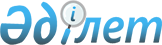 О внесении изменений и дополнений в решение областного маслихата от 11 декабря 2013 года № 168 "Об областном бюджете на 2014-2016 годы"
					
			С истёкшим сроком
			
			
		
					Решение Актюбинского областного маслихата от 08 октября 2014 года № 247. Зарегистрировано Департаментом юстиции Актюбинской области 22 октября 2014 года № 4043. Прекратил действие в связи с истечением срока применения – (письмо Актюбинского областного маслихата от 8 июня 2015 года № 06-01-02/286).
      Сноска. Прекратил действие в связи с истечением срока применения – (письмо Актюбинского областного маслихата от 08.06.2015 № 06-01-02/286).
      В соответствии с пунктом 2 статьи 8, пунктом 4 статьи 106 Бюджетного кодекса Республики Казахстан от 4 декабря 2008 года, со статьей 6 Закона Республики Казахстан от 23 января 2001 года "О местном государственном управлении и самоуправлении в Республике Казахстан" Актюбинский областной маслихат РЕШИЛ:
      1. Внести в решение областного маслихата от 11 декабря 2013 года № 168 "Об областном бюджете на 2014-2016 годы" (зарегистрированное в Реестре государственной регистрации нормативных правовых актов за № 3728, опубликованное в газетах "Ақтөбе" и "Актюбинский вестник" от 21 января 2014 года № 8-9) следующие изменения и дополнения:
      1) в пункте 1:
      в подпункте 1):
      доходы - 
      цифры "123 749 941,9" заменить цифрами "122 719 802,9", 
      в том числе по:
      налоговым поступлениям -
      цифры "37 457 196,7" заменить цифрами "35 738 221,8";
      неналоговым поступлениям -
      цифры "483 041" заменить цифрами "1 172 220";
      дополнить строкой следующего содержания:
      "поступления от продажи основного капитала - 407 тысяч тенге";
      поступлениям трансфертов -
      цифры "85 809 704,2" заменить цифрами "85 808 954,1";
      в подпункте 2):
      затраты - 
      цифры "129 512 600,9" заменить цифрами "128 423 469,9";
      в подпункте 3):
      чистое бюджетное кредитование - 
      цифры "4 778 006,7" заменить цифрами "587 127", в том числе:
      бюджетные кредиты -
      цифры "5 004 954" заменить цифрами "4 988 954";
      погашение бюджетных кредитов -
      цифры "226 947,3" заменить цифрами "4 401 827";
      в подпункте 4):
      сальдо по операциям с финансовыми активами - 
      цифры "863 623" заменить цифрами "903 490", в том числе,
      дополнить строкой следующего содержания:
      "поступление от продажи финансовых активов государства - 133 тысячи тенге";
      в подпункте 5):
      дефицит бюджета -
      цифры "-11 404 288,7" заменить цифрами "-7 194 284"; 
      в подпункте 6): 
      финансирование дефицита бюджета -
      цифры "11 404 288,7" заменить цифрами "7 194 284".
      2) в пункте 14:
      в абзаце 2:
      цифры "224 011" заменить цифрами "204 989";
      в абзаце 3:
      цифры "3 621 500,7" заменить цифрами "2 956 090,9";
      в абзаце 6:
      цифры "2 559 702" заменить цифрами "2 569 553";
      в абзаце 7:
      цифры "649 656" заменить цифрами "640 778";
      в абзаце 8:
      цифры "1 213 715" заменить цифрами "1 207 694,8";
      в абзаце 9:
      цифры "287 995,7" заменить цифрами "287 935,7";
      в абзаце 10:
      цифры "681 909,4" заменить цифрами "496 380,5";
      в абзаце 11:
      цифры "963 391,5" заменить цифрами "947 792,8";
      в абзаце 12:
      цифры "2 632 040,7" заменить цифрами "2 592 103,4";
      в абзаце 13:
      цифры "152 193" заменить цифрами "149 999";
      абзац 14 исключить;
      в абзаце 15:
      цифры "48 407" заменить цифрами "45 423,3";
      в абзаце 18:
      цифры "163 134,1" заменить цифрами "159 724,1";
      в абзаце 20:
      цифры "301 981" заменить цифрами "232 655,4"; 
      в абзаце 21:
      цифры "111 130" заменить цифрами "116 553";
      в абзаце 22:
      цифры "9 778" заменить цифрами "6 340";
      абзац 24 исключить;
      и дополнить абзацами следующего содержания:
      "на общеобразовательное обучение - 52 000 тысячи тенге;
      на реализацию бюджетных инвестиционных проектов в рамках Программы развития моногородов на 2012-2020 годы - 12 667 тысяч тенге".
      3) пункт 15:
      цифры "281 480" заменить цифрами "2 666,7".
      4) приложение 1 к указанному решению изложить в редакции согласно приложению 1 к настоящему решению.
      2. Настоящее решение вводится в действие с 1 января 2014 года. Областной бюджет на 2014 год
					© 2012. РГП на ПХВ «Институт законодательства и правовой информации Республики Казахстан» Министерства юстиции Республики Казахстан
				
      Председатель сессии областного маслихата

М. ИТЕГУЛОВ 

      Секретарь областного маслихата

С. КАЛДЫГУЛОВА
Приложение 1
к решению областного
маслихата от 8 октября 2014
года № 247Приложение 1
к решению областного
маслихата от 11 декабря 2013
года №168
Категория
Категория
Категория
Категория
Категория
Сумма
тыс.тенге
Класс
Класс
Класс
Класс
Сумма
тыс.тенге
Подкласс
Подкласс
Подкласс
Сумма
тыс.тенге
Наименование 
Наименование 
Сумма
тыс.тенге
1
2
3
4
4
5
I. Доходы
I. Доходы
122 719 802,9
1
Налоговые поступления
Налоговые поступления
35 738 221,8
01
Подоходный налог
Подоходный налог
14 080 792 
2
Индивидуальный подоходный налог
Индивидуальный подоходный налог
14 080 792 
03
Социальный налог
Социальный налог
12 113 622 
1
Социальный налог
Социальный налог
12 113 622 
05
Внутренние налоги на товары, работы и услуги
Внутренние налоги на товары, работы и услуги
9 543 807,8 
3
Поступления за использование природных и других ресурсов
Поступления за использование природных и других ресурсов
9 543 807,8 
2
Неналоговые поступления
Неналоговые поступления
1 172 220
01
Доходы от государственной собственности
Доходы от государственной собственности
51 630 
1
Поступления части чистого дохода государственных предприятий
Поступления части чистого дохода государственных предприятий
5 683 
4
Доходы на доли участия в юридических лицах, находящиеся в государственной собственности
Доходы на доли участия в юридических лицах, находящиеся в государственной собственности
14 346 
5
Доходы от аренды имущества, находящегося в государственной собственности
Доходы от аренды имущества, находящегося в государственной собственности
20 000 
7
Вознаграждения по кредитам, выданным из государственного бюджета
Вознаграждения по кредитам, выданным из государственного бюджета
11 601 
04
Штрафы, пени, санкции, взыскания, налагаемые государственными учреждениями, финансируемыми из государственного бюджета, а также содержащимися и финансируемыми из бюджета (сметы расходов) Национального Банка Республики Казахстан 
Штрафы, пени, санкции, взыскания, налагаемые государственными учреждениями, финансируемыми из государственного бюджета, а также содержащимися и финансируемыми из бюджета (сметы расходов) Национального Банка Республики Казахстан 
713 900 
1
Штрафы, пени, санкции, взыскания, налагаемые государственными учреждениями, финансируемыми из государственного бюджета, а также содержащимися и финансируемыми из бюджета (сметы расходов) Национального Банка Республики Казахстан, за исключением поступлений от организаций нефтяного сектора
Штрафы, пени, санкции, взыскания, налагаемые государственными учреждениями, финансируемыми из государственного бюджета, а также содержащимися и финансируемыми из бюджета (сметы расходов) Национального Банка Республики Казахстан, за исключением поступлений от организаций нефтяного сектора
713 900 
06
Прочие неналоговые поступления
Прочие неналоговые поступления
406 690 
1
Прочие неналоговые поступления
Прочие неналоговые поступления
406 690 
3
Поступления от продажи основного капитала
Поступления от продажи основного капитала
407
01
Продажа государственного имущества, закрепленного за государственными учреждениями
Продажа государственного имущества, закрепленного за государственными учреждениями
407 
1
Продажа государственного имущества, закрепленного за государственными учреждениями
Продажа государственного имущества, закрепленного за государственными учреждениями
407 
4
Поступления трансфертов
Поступления трансфертов
85 808 954,1
01
Трансферты из нижестоящих органов государственного управления
Трансферты из нижестоящих органов государственного управления
6 116 255,1 
2
Трансферты из районных (городских) бюджетов
Трансферты из районных (городских) бюджетов
6 116 255,1 
02
Трансферты из вышестоящих органов государственного управления
Трансферты из вышестоящих органов государственного управления
79 692 699 
1
Трансферты из республиканского бюджета
Трансферты из республиканского бюджета
79 692 699 
Функ. группа
Функ. группа
Функ. группа
Функ. группа
Функ. группа
Сумма тыс.тенге
Функ. подгруппа
Функ. подгруппа
Функ. подгруппа
Функ. подгруппа
Сумма тыс.тенге
Администратор
Администратор
Администратор
Сумма тыс.тенге
Программа
Программа
Сумма тыс.тенге
Н а и м е н о в а н и е
Сумма тыс.тенге
1
2
3
4
5
6
II. Затраты
128 423 469,9
01
Государственные услуги общего характера
1 513 160,4
1
Представительные, исполнительные и другие органы, выполняющие общие функции государственного управления
1 262 812,2
110
Аппарат маслихата области
38 437
001
Услуги по обеспечению деятельности маслихата области
35 984
003
Капитальные расходы государственного органа
2 453
120
Аппарат акима области
1 079 963
001
Услуги по обеспечению деятельности акима области
752 849
004
Капитальные расходы государственного органа
22 024
007
Капитальные расходы подведомственных государственных учреждений и организаций
275 183
009
Обеспечение и проведение выборов акимов городов районного значения, сел, поселков, сельских округов
2 907
113
Целевые текущие трансферты из местных бюджетов
27 000
282
Ревизионная комиссия области
144 412,2
001
Услуги по обеспечению деятельности ревизионной комиссии области
138 103
002
Создание информационных систем
823,2
003
Капитальные расходы государственного органа
5 486
2
Финансовая деятельность
94 595,2
257
Управление финансов области
94 595,2
001
Услуги по реализации государственной политики в области исполнения местного бюджета и управления коммунальной собственностью
77 652
009
Приватизация, управление коммунальным имуществом, постприватизационная деятельность и регулирование споров, связанных с этим 
1 070,2
010
Учет, хранение, оценка и реализация имущества, поступившего в коммунальную собственность
11 077
013
Капитальные расходы государственного органа
4 796
5
Планирование и статистическая деятельность
91 763
258
Управление экономики и бюджетного планирования области
91 763
001
Услуги по реализации государственной политики в области формирования и развития экономической политики, системы государственного планирования и управления области
87 607
005
Капитальные расходы государственного органа
4 156
01
9
Прочие государственные услуги общего характера
63 990
271
Управление строительства области 
63 990
080
Строительство специализированных центров обслуживания населения
63 990
02
Оборона
398 501,6
1
Военные нужды
42 464
120
Аппарат акима области
42 464
010
Мероприятия в рамках исполнения всеобщей воинской обязанности 
14 909
011
Подготовка территориальной обороны и территориальная оборона областного масштаба 
27 555
2
Организация работы по чрезвычайным ситуациям 
356 037,6
120 
Аппарат акима области
47 264
012
Мобилизационная подготовка и мобилизация областного масштаба 
36 309
014
Предупреждение и ликвидация чрезвычайных ситуаций областного масштаба 
10 955
250 
Управление по мобилизационной подготовке, гражданской обороне, организации предупреждения и ликвидации аварий и стихийных бедствий области 
1 347
001
Услуги по реализации государственной политики на местном уровне в области мобилизационной подготовки, гражданской обороны, организации предупреждения и ликвидации аварий и стихийных бедствий 
1 347
271 
Управление строительства области 
42 381,3
002
Развитие объектов мобилизационной подготовки и чрезвычайных ситуаций 
42 381,3
287 
Территориальный орган, уполномоченных органов в области чрезвычайных ситуаций природного и техногенного характера, Гражданской обороны, финансируемый из областного бюджета 
265 045,3
002
Капитальные расходы территориального органа и подведомственных государственных учреждений 
265 045,3
03
Общественный порядок, безопасность, правовая, судебная, уголовно-исполнительная деятельность
5 449 368
1
Правоохранительная деятельность
5 449 368
252
Исполнительный орган внутренних дел, финансируемый из областного бюджета
5 317 144
001
Услуги по реализации государственной политики в области обеспечения охраны общественного порядка и безопасности на территории области
4 189 186
03
1
252
003
Поощрение граждан, участвующих в охране общественного порядка
2 130
006
Капитальные расходы государственного органа
851 800
008
Обеспечение безопасности дорожного движения 
93 427
013
Услуги по размещению лиц, не имеющих определенного места жительства и документов
57 077
014
Организация содержания лиц, арестованных в административном порядке
53 276
015
Организация содержания служебных животных 
70 248
271
Управление строительства области 
132 224
003
Развитие объектов органов внутренних дел 
132 224
04
Образование
18 645 884
1
Дошкольное воспитание и обучение
1 650 013
261
Управление образования области
1 650 013
027
Целевые текущие трансферты бюджетам районов (городов областного значения) на реализацию государственного образовательного заказа в дошкольных организациях образования
1 650 013
2
Начальное, основное среднее и общее среднее образование
6 348 135
261
Управление образования области
4 344 757
003
Общеобразовательное обучение по специальным образовательным учебным программам
738 606
006
Общеобразовательное обучение одаренных детей в специализированных организациях образования
658 765
048
Целевые текущие трансферты бюджетам районов (городов областного значения) на оснащение учебным оборудованием кабинетов физики, химии, биологии в государственных учреждениях основного среднего и общего среднего образования
180 268
053
Целевые текущие трансферты бюджетам районов (города областного значения) на апробирование подушевого финансирования начального, основного среднего и общего среднего образования
2 474 723
061
Целевые текущие трансферты бюджетам районов (городов областного значения) на повышение оплаты труда учителям, прошедшим повышение квалификации по трехуровневой системе
292 395
285
Управление физической культуры и спорта области
2 003 378
006
Дополнительное образование для детей и юношества по спорту
2 003 378
04
4
Техническое и профессиональное, послесреднее образование
4 559 240
253
Управление здравоохранения области
353 655
043
Подготовка специалистов в организациях технического и профессионального, послесреднего образования 
344 419
044
Оказание социальной поддержки обучающимся по программам технического и профессионального, послесреднего образования
9 236
261
Управление образования области
4 205 585
024
Подготовка специалистов в организациях технического и профессионального образования
4 205 585
5
Переподготовка и повышение квалификации специалистов 
106 388
252
Исполнительный орган внутренних дел, финансируемый из областного бюджета
63 521
007
Повышение квалификации и переподготовка кадров
63 521
253
Управление здравоохранения области
42 867
003
Повышение квалификации и переподготовка кадров 
42 867
9
Прочие услуги в области образования
5 982 108
261
Управление образования области
1 250 797
001
Услуги по реализации государственной политики на местном уровне в области образования 
64 730
004
Информатизация системы образования в областных государственных учреждениях образования 
23 148
005
Приобретение и доставка учебников, учебно-методических комплексов для областных государственных учреждений образования
26 400
007
Проведение школьных олимпиад, внешкольных мероприятий и конкурсов областного масштаба
100 502
011
Обследование психического здоровья детей и подростков и оказание психолого-медико-педагогической консультативной помощи населению
200 688
012
Реабилитация и социальная адаптация детей и подростков с проблемами в развитии
74 277
013
Капитальные расходы государственного органа
2 050
029
Методическая работа
51 391
067
Капитальные расходы подведомственных государственных учреждений и организаций
530 626
068
Обеспечение повышения компьютерной грамотности населения
8 432
113
Целевые текущие трансферты из местных бюджетов
168 553
04
9
271
Управление строительства области 
4 712 795
007
Целевые трансферты на развитие бюджетам районов (городов областного значения) на строительство и реконструкцию объектов образования 
4 657 808
037
Строительство и реконструкция объектов образования 
54 987
276
Управление по защите прав детей области 
18 516
001
Услуги по реализации государственной политики в области защиты прав детей на местном уровне
16 548
003
Капитальные расходы государственного органа
1 968
05
Здравоохранение
23 110 185
1
Больницы широкого профиля
244 681
253
Управление здравоохранения области
244 681
004
Оказание стационарной и стационарозамещающей медицинской помощи субъектами здравоохранения по направлению специалистов первичной медико-санитарной помощи и медицинских организаций, за исключением, оказываемой за счет средств республиканского бюджета и субъектами здравоохранения районного значения и села 
244 681
2
Охрана здоровья населения
614 790
253
Управление здравоохранения области
614 790
005
Производство крови, ее компонентов и препаратов для местных организаций здравоохранения 
327 569
006
Услуги по охране материнства и детства
149 187
007
Пропаганда здорового образа жизни 
138 034
3
Специализированная медицинская помощь
6 830 921
253
Управление здравоохранения области
6 830 921
009
Оказание медицинской помощи лицам, страдающим туберкулезом, инфекционными заболеваниями, психическими расстройствами и расстройствами поведения, в том числе, связанные с употреблением психоактивных веществ
3 096 225
019
Обеспечение больных туберкулезом противотуберкулезными препаратами
351 557
020
Обеспечение больных диабетом противодиабетическими препаратами
331 621
021
Обеспечение онкогемотологических больных химиопрепаратами
161 376
05
3
253
022
Обеспечение лекарственными средствами больных с хронической почечной недостаточностью, аутоиммунными, орфанными заболеваниями, иммунодефицитными состояниями, а также больных после трансплантации почек
523 270
026
Обеспечение факторами свертывания крови больных гемофилией
165 371
027
Централизованный закуп вакцин и других медицинских иммунобиологических препаратов для проведения иммунопрофилактики населения
1 123 790
036
Обеспечение тромболитическими препаратами больных с острым инфарктом миокарда
27 364
046
Оказание медицинской помощи онкологическим больным в рамках гарантированного объема бесплатной медицинской помощи
1 050 347
4
Поликлиники
12 571 710
253
Управление здравоохранения области
12 571 710
014
Обеспечение лекарственными средствами и специализированными продуктами детского и лечебного питания отдельных категорий населения на амбулаторном уровне
961 403
038
Проведение скрининговых исследований в рамках гарантированного объема бесплатной медицинской помощи
300 295
039
Оказание медицинской помощи населению субъектами здравоохранения районного значения и села и амбулаторно-поликлинической помощи в рамках гарантированного объема бесплатной медицинской помощи
10 918 688
045
Обеспечение лекарственными средствами на льготных условиях отдельных категорий граждан на амбулаторном уровне лечения
391 324
5
Другие виды медицинской помощи
796 265
253
Управление здравоохранения области
796 265
011
Оказание скорой медицинской помощи и санитарная авиация, за исключением оказываемой за счет средств республиканского бюджета и субъектами здравоохранения районного значения и села 
751 213
029
Областные базы спецмедснабжения
45 052
9
Прочие услуги в области здравоохранения 
2 051 818
253
Управление здравоохранения области
1 734 055
05
9
253
001
Услуги по реализации государственной политики на местном уровне в области здравоохранения
69 933
008
Реализация мероприятий по профилактике и борьбе со СПИД в Республике Казахстан
46 278
013
Проведение патологоанатомического вскрытия
98 268
016
Обеспечение граждан бесплатным или льготным проездом за пределы населенного пункта на лечение
18 272
018
Информационно-аналитические услуги в области здравоохранения
54 308
030
Капитальные расходы государственных органов здравоохранения 
4 276
033
Капитальные расходы медицинских организаций здравоохранения
1 442 720
271
Управление строительства области 
317 763
038
Строительство и реконструкция объектов здравоохранения
41 343
083
Строительство врачебных амбулаторий и фельдшерского акушерских пунктов, расположенных в сельских населенных пунктах в рамках Дорожной карты занятости 2020
276 420
06
Социальная помощь и социальное обеспечение
1 459 891,9
1
Социальное обеспечение
973 503
256
Управление координации занятости и социальных программ области
571 516
002
Предоставление специальных социальных услуг для престарелых и инвалидов в медико-социальных учреждениях (организациях) общего типа
252 809
013
Предоставление специальных социальных услуг для инвалидов с психоневрологическими заболеваниями, в психоневрологических медико-социальных учреждениях (организациях)
318 707
261
Управление образования области
401 987
015
Социальное обеспечение сирот, детей, оставшихся без попечения родителей
365 318
037
Социальная реабилитация
36 669
2
Социальная помощь
227 374,9
256
Управление координации занятости и социальных программ области
227 374,9
003
Социальная поддержка инвалидов 
203 450,9
049
Целевые текущие трансферты бюджетам районов (городов областного значения) на выплату государственной адресной социальной помощи
8 428
06
2
256
050
Целевые текущие трансферты бюджетам районов (городов областного значения) на выплату государственных пособий на детей до 18 лет
15 496
9
Прочие услуги в области социальной помощи и социального обеспечения
259 014
256
Управление координации занятости и социальных программ области
177 847
001
Услуги по реализации государственной политики на местном уровне в области обеспечения занятости и реализации социальных программ для населения
88 212
007
Капитальные расходы государственного органа
2 975
017
Целевые текущие трансферты бюджетам районов (городов областного значения) на введение стандартов специальных социальных услуг
31 702
018
Размещение государственного социального заказа в неправительственном секторе 
27 217
044
Реализация миграционных мероприятий на местном уровне
3 732
045
Целевые текущие трансферты бюджетам районов (городов областного значения) на реализацию Плана мероприятий по обеспечению прав и улучшению качества жизни инвалидов
4 329
067
Капитальные расходы подведомственных государственных учреждений и организаций
19 680
268
Управление пассажирского транспорта и автомобильных дорог области
27 850
045
Целевые текущие трансферты бюджетам районов (городов областного значения) на реализацию Плана мероприятий по обеспечению прав и улучшению качества жизни инвалидов
27 850
270
Управление по инспекции труда области
53 317
001
Услуги по реализации государственной политики в области регулирования трудовых отношений на местном уровне
44 395
003
Капитальные расходы государственного органа
8 922
07
Жилищно-коммунальное хозяйство
24 432 582,5
1
Жилищное хозяйство
8 593 338,6
253
Управление здравоохранения области
38 953,6
047
Ремонт объектов в рамках развития городов и сельских населенных пунктов по Дорожной карте занятости 2020
38 953,6
261
Управление образования области
222 764
07
1
261
062
Целевые текущие трансферты бюджетам районов (городов областного значения) на развитие городов и сельских населенных пунктов в рамках Дорожной карты занятости 2020
198 263
064
Ремонт объектов в рамках развития городов и сельских населенных пунктов по Дорожной карте занятости 2020
24 501
268
Управление пассажирского транспорта и автомобильных дорог области
17 777,5
021
Целевые текущие трансферты бюджетам районов (городов областного значения) на развитие городов и сельских населенных пунктов в рамках Дорожной карты занятости 2020
17 777,5
271
Управление строительства области 
8 274 406,8
014
Целевые трансферты на развитие бюджетам районов (городов областного значения) на проектирование, строительство и (или) приобретение жилья коммунального жилищного фонда 
2 636 812
027
Целевые трансферты на развитие бюджетам районов (городов областного значения) на проектирование, развитие, обустройство и (или) приобретение инженерно-коммуникационной инфраструктуры 
5 637 594,8
273
Управление культуры, архивов и документации области
18 914,9
015
Целевые текущие трансферты бюджетам районов (городов областного значения) на развитие городов и сельских населенных пунктов в рамках Дорожной карты занятости 2020
16 614,9
016
Ремонт объектов в рамках развития городов и сельских населенных пунктов по Дорожной карте занятости 2020
2 300
285
Управление физической культуры и спорта области
20 521,8
010
Ремонт объектов в рамках развития городов и сельских населенных пунктов по Дорожной карте занятости 2020 
20 521,8
2
Коммунальное хозяйство 
15 551 308,2
271
Управление строительства области 
8 150 229,5
013
Целевые трансферты на развитие бюджетам районов (городов областного значения) на развитие коммунального хозяйства 
565 806
030
Развитие коммунального хозяйства 
1 175 272
033
Целевые трансферты на развитие бюджетам районов (городов областного значения) на развитие системы водоснабжения и водоотведения 
3 468 787,5
07
2
271
058
Целевые трансферты на развитие бюджетам районов (городов областного значения) на развитие системы водоснабжения в сельских населенных пунктах 
2 940 364
279
Управление энергетики и жилищно-коммунального хозяйства области
7 401 078,7
001
Услуги по реализации государственной политики на местном уровне в области энергетики и жилищно-коммунального хозяйства
48 965
004
Газификация населенных пунктов
2 313 995,1
005
Капитальные расходы государственного органа
1 200
010
Целевые трансферты на развитие бюджетам районов (городов областного значения) на развитие системы водоснабжения и водоотведения 
30 914
014
Целевые трансферты на развитие бюджетам районов (городов областного значения) на развитие коммунального хозяйства
2 926 297,4
030
Целевые трансферты на развитие бюджетам районов (городов областного значения) на развитие системы водоснабжения в сельских населенных пунктах 
613 685,8
038
Развитие коммунального хозяйства
1 189 549
113
Целевые текущие трансферты из местных бюджетов
276 472,4
3
Благоустройство населенных пунктов
287 935,7
271
Управление строительства области 
287 935,7
015
Целевые трансферты на развитие бюджетам районов (городов областного значения) на развитие благоустройства городов и населенных пунктов
287 935,7
08
Культура, спорт, туризм и информационное пространство
6 643 092,5
1
Деятельность в области культуры
959 778
271
Управление строительства области 
153 584
016
Развитие объектов культуры 
3 585
042
Целевые трансферты на развитие бюджетам районов (городов областного значения) на развитие объектов культуры
149 999
273
Управление культуры, архивов и документации области
806 194
005
Поддержка культурно-досуговой работы
191 111
007
Обеспечение сохранности историко-культурного наследия и доступа к ним
227 891
008
Поддержка театрального и музыкального искусства 
387 192
2
Спорт 
4 746 822
271
Управление строительства области 
456 447
08
2
271
017
Развитие объектов спорта 
456 447
285
Управление физической культуры и спорта области
4 290 375
001
Услуги по реализации государственной политики на местном уровне в сфере физической культуры и спорта
29 856
002
Проведение спортивных соревнований на областном уровне
15 842
003
Подготовка и участие членов областных сборных команд по различным видам спорта на республиканских и международных спортивных соревнованиях
3 812 687
005
Капитальные расходы государственного органа
3 200
032
Капитальные расходы подведомственных государственных учреждений и организаций
428 790
3
Информационное пространство
574 378
263
Управление внутренней политики области
276 853
007
Услуги по проведению государственной информационной политики 
276 853
264
Управление по развитию языков области
105 834
001
Услуги по реализации государственной политики на местном уровне в области развития языков
27 068
002
Развитие государственного языка и других языков народа Казахстана
77 316
003
Капитальные расходы государственного органа
1 450
273
Управление культуры, архивов и документации области
191 691
009
Обеспечение функционирования областных библиотек
117 209
010
Обеспечение сохранности архивного фонда 
74 482
4
Туризм
18 000
275
Управление предпринимательства области
18 000
009
Регулирование туристской деятельности
18 000
9
Прочие услуги по организации культуры, спорта, туризма и информационного пространства
344 114,5
263
Управление внутренней политики области
96 772
001
Услуги по реализации государственной, внутренней политики на местном уровне 
73 011
005
Капитальные расходы государственного органа
23 761
273
Управление культуры, архивов и документации области
125 453
001
Услуги по реализации государственной политики на местном уровне в области культуры и управления архивным делом
43 946
003
Капитальные расходы государственного органа 
2 658
08
9
273
032
Капитальные расходы подведомственных государственных учреждений и организаций 
72 509
113
Целевые текущие трансферты из местных бюджетов
6 340
283
Управление по вопросам молодежной политики области
121 889,5
001
Услуги по реализации молодежной политики на местном уровне
26 120
003
Капитальные расходы государственного органа
1 540
005
Реализация мероприятий в сфере молодежной политики
86 066,5
032
Капитальные расходы подведомственных государственных учреждений и организаций 
8 163
09
Топливно-энергетический комплекс и недропользование
2 759 719,7
9
Прочие услуги в области топливно-энергетического комплекса и недропользования
2 759 719,7
279
Управление энергетики и жилищно-коммунального хозяйства области 
2 759 719,7
071
Развитие газотранспортной системы
2 759 719,7
10
Сельское, водное, лесное, рыбное хозяйство, особо охраняемые природные территории, охрана окружающей среды и животного мира, земельные отношения
7 881 290,6
1
Сельское хозяйство
6 636 396,1
255
Управление сельского хозяйства области 
6 636 396,1
001
Услуги по реализации государственной политики на местном уровне в сфере сельского хозяйства
63 976
002
Поддержка семеноводства
82 403
003
Капитальные расходы государственного органа
7 200
010
Государственная поддержка племенного животноводства 
2 381 287
013
Субсидирование повышения продуктивности и качества продукции животноводства
2 072 173,7
018
Обезвреживание пестицидов (ядохимикатов)
1 676,8
020
Субсидирование повышения урожайности и качества продукции растениеводства, удешевление стоимости горюче-смазочных материалов и других товарно-материальных ценностей, необходимых для проведения весенне-полевых и уборочных работ, путем субсидирования производства приоритетных культур 
580 933,2
029
Мероприятия по борьбе с вредными организмами сельскохозяйственных культур
79 992
10
1
255
030
Централизованный закуп ветеринарных препаратов по профилактике и диагностике энзоотических болезней животных, услуг по их профилактике и диагностике, организация их хранения и транспортировки (доставки) местным исполнительным органам районов (городов областного значения)
29 740
031
Централизованный закуп изделий и атрибутов ветеринарного назначения для проведения идентификации сельскохозяйственных животных, ветеринарного паспорта на животное и их транспортировка (доставка) местным исполнительным органам районов (городов областного значения)
51 872
041
Удешевление сельхозтоваропроизводителям стоимости гербицидов, биоагентов (энтомофагов) и биопрепаратов, предназначенных для обработки сельскохозяйственных культур в целях защиты растений
110 668
045
Определение сортовых и посевных качеств семенного и посадочного материала
11 984
046
Государственный учет и регистрация тракторов, прицепов к ним, самоходных сельскохозяйственных, мелиоративных и дорожно-строительных машин и механизмов
595
047
Субсидирование стоимости удобрений (за исключением органических)
37 780
048
Возделывание сельскохозяйственных культур в защищенном грунте
18 562,4
050
Возмещение части расходов, понесенных субъектом агропромышленного комплекса, при инвестиционных вложениях
1 011 051
051
Субсидирование в рамках страхования и гарантирования займов субъектов агропромышленного комплекса
7 316
113
Целевые текущие трансферты из местных бюджетов
87 186
2
Водное хозяйство
151 630
254
Управление природных ресурсов и регулирования природопользования области
70 616
002
Установление водоохранных зон и полос водных объектов
70 616
279
Управление энергетики и жилищно-коммунального хозяйства области
81 014
032
Субсидирование стоимости услуг по подаче питьевой воды из особо важных групповых и локальных систем водоснабжения, являющихся безальтернативными источниками питьевого водоснабжения
81 014
10
3
Лесное хозяйство
326 282
254
Управление природных ресурсов и регулирования природопользования области
326 282
005
Охрана, защита, воспроизводство лесов и лесоразведение
315 407
006
Охрана животного мира
10 875
5
Охрана окружающей среды 
190 989
254
Управление природных ресурсов и регулирования природопользования области
190 989
001
Услуги по реализации государственной политики в сфере охраны окружающей среды на местном уровне
47 855
008
Мероприятия по охране окружающей среды
121 873
013
Капитальные расходы государственного органа
2 575
032
Капитальные расходы подведомственных государственных учреждений и организаций
18 686
6
Земельные отношения
27 565,5
251
Управление земельных отношений области
27 565,5
001
Услуги по реализации государственной политики в области регулирования земельных отношений на территории области
25 230,5
010
Капитальные расходы государственного органа
2 335
9
Прочие услуги в области сельского, водного, лесного, рыбного хозяйства, охраны окружающей среды и земельных отношений
548 428
255
Управление сельского хозяйства области 
548 428
019
Услуги по распространению и внедрению инновационного опыта
10 001
028
Услуги по транспортировке ветеринарных препаратов до пункта временного хранения
3 204
035
Формирование региональных стабилизационных фондов продовольственных товаров 
150 000
040
Централизованный закуп средств индивидуальной защиты работников, приборов, инструментов, техники, оборудования и инвентаря для материально-технического оснащения государственных ветеринарных организаций
385 223
11
Промышленность, архитектурная, градостроительная и строительная деятельность
384 611
2
Архитектурная, градостроительная и строительная деятельность
384 611
271
Управление строительства области 
61 547
001
Услуги по реализации государственной политики на местном уровне в области строительства
57 746
005
Капитальные расходы государственного органа
3 801
11
2
272
Управление архитектуры и градостроительства области
323 064
001
Услуги по реализации государственной политики в области архитектуры и градостроительства на местном уровне
16 875
002
Разработка комплексных схем градостроительного развития и генеральных планов населенных пунктов
100 000
004
Капитальные расходы государственного органа
1 200
113
Целевые текущие трансферты из местных бюджетов
204 989
12
Транспорт и коммуникации
6 626 794,2
1
Автомобильный транспорт
3 283 583,3
268
Управление пассажирского транспорта и автомобильных дорог области
3 283 583,3
002
Развитие транспортной инфраструктуры
1 177 691
003
Обеспечение функционирования автомобильных дорог 
274 122,4
007
Целевые трансферты на развитие бюджетам районов (городов областного значения) на развитие транспортной инфраструктуры
45 423,3
025
Капитальный и средний ремонт автомобильных дорог областного значения и улиц населенных пунктов
1 786 346,6
9
Прочие услуги в сфере транспорта и коммуникаций
3 343 210,9
268
Управление пассажирского транспорта и автомобильных дорог области
3 343 210,9
001
Услуги по реализации государственной политики на местном уровне в области транспорта и коммуникаций 
29 249
005
Субсидирование пассажирских перевозок по социально значимым межрайонным (междугородним) сообщениям
260 000
011
Капитальные расходы государственного органа
2 618
113
Целевые текущие трансферты из местных бюджетов
3 051 343,9
13
Прочие
11 323 234,2
3
Поддержка предпринимательской деятельности и защита конкуренции
221 193
275
Управление предпринимательства области
221 193
001
Услуги по реализации государственной политики на местном уровне в области развития предпринимательства 
16 918
003
Капитальные расходы государственного органа
204 275
9
Прочие
11 102 041,2
257
Управление финансов области
1 730 476,7
012
Резерв местного исполнительного органа области
2 666,7
13
9
257
040
Целевые текущие трансферты бюджетам районов (городов областного значения) на выплату ежемесячной надбавки за особые условия труда к должностным окладам работников государственных учреждений, не являющихся государственными служащими, а также работников государственных предприятий, финансируемых из местных бюджетов
1 727 810
258
Управление экономики и бюджетного планирования области
126 777,6
003
Разработка или корректировка, а также проведение необходимых экспертиз технико-экономических обоснований бюджетных инвестиционных проектов и конкурсных документаций концессионных проектов, консультативное сопровождение концессионных проектов
126 777,6
261
Управление образования области
60 588
066
Целевые текущие трансферты бюджетам районов (городов областного значения) на текущее обустройство моногородов в рамках Программы развития моногородов на 2012-2020 годы
60 588
268
Управление пассажирского транспорта и автомобильных дорог области
330 670
036
Целевые текущие трансферты бюджетам районов (городов областного значения) на текущее обустройство моногородов в рамках Программы развития моногородов на 2012-2020 годы
17 573
084
Целевые трансферты на развитие бюджетам районов (городов областного значения) на реализацию бюджетных инвестиционных проектов в рамках Программы развития моногородов на 2012-2020 годы
313 097
269
Управление по делам религий области
51 576
001
Услуги по реализации государственной политики в области в сфере религиозной деятельности на местном уровне 
14 186
003
Капитальные расходы государственного органа
2 144
004
Капитальные расходы подведомственных государственных учреждений и организаций
4 721
005
Изучение и анализ религиозной ситуации в регионе
30 525
271
Управление строительства области
3 760 713,6
051
Развитие индустриальной инфраструктуры в рамках программы "Дорожная карта бизнеса - 2020"
3 460 713,6
13
9
271
084
Целевые трансферты на развитие бюджетам районов (городов областного значения) на реализацию бюджетных инвестиционных проектов в рамках Программы развития моногородов на 2012-2020 годы 
300 000
275
Управление предпринимательства области
2 147 952
005
Поддержка частного предпринимательства в рамках программы "Дорожная карта бизнеса - 2020"
14 000
008
Субсидирование процентной ставки по кредитам в рамках программы "Дорожная карта бизнеса - 2020"
1 937 335
015
Частичное гарантирование кредитов малому и среднему бизнесу в рамках программы "Дорожная карта бизнеса - 2020"
51 000
016
Сервисная поддержка ведения бизнеса в рамках программы "Дорожная карта бизнеса - 2020"
69 617
038
Целевые текущие трансферты бюджетам районов (городов областного значения) на реализацию текущих мероприятий в рамках Программы развития моногородов на 2012-2020 годы
76 000
279
Управление энергетики и жилищно-коммунального хозяйства области 
2 807 922,3
035
Целевые трансферты на развитие бюджетам районов (городов областного значения) на развитие инженерной инфраструктуры в рамках программы "Развитие регионов"
1 160 358
036
Целевые текущие трансферты бюджетам районов (городов областного значения) на текущее обустройство моногородов в рамках Программы развития моногородов на 2012-2020 годы
23 032
037
Развитие инженерной инфраструктуры в рамках программы "Развитие регионов"
1 605 348,3
084
Целевые трансферты на развитие бюджетам районов (городов областного значения) на реализацию бюджетных инвестиционных проектов в рамках Программы развития моногородов на 2012-2020 годы 
19 184
280
Управление индустриально-инновационного развития области
85 365
001
Услуги по реализации государственной политики на местном уровне в области развития индустриально-инновационной деятельности 
52 058
003
Капитальные расходы государственного органа
3 307
005
Реализация мероприятий в рамках государственной поддержки индустриально-инновационной деятельности
30 000
14
Обслуживание долга
1 750
14
1
Обслуживание долга
1 750
257
Управление финансов области
1 750
016
Обслуживание долга местных исполнительных органов по выплате вознаграждений и иных платежей по займам из республиканского бюджета
1 750
15
Трансферты
17 793 404,3
1
Трансферты
17 793 404,3
257
Управление финансов области
17 793 404,3
007
Субвенции
15 944 976
011
Возврат неиспользованных (недоиспользованных) целевых трансфертов
297 223,3
024
Целевые текущие трансферты в вышестоящие бюджеты в связи с передачей функций государственных органов из нижестоящего уровня государственного управления в вышестоящий
1 551 205
III. Чистое бюджетное кредитование
587 127
Бюджетные кредиты
4 988 954
06
Социальная помощь и социальное обеспечение
509 500
9
Прочие услуги в области социальной помощи и социального обеспечения
509 500
275
Управление предпринимательства области
509 500
013
Предоставление бюджетных кредитов для содействия развитию предпринимательства на селе в рамках Дорожной карты занятости 2020
509 500
07
Жилищно-коммунальное хозяйство
3 857 736
1
Жилищное хозяйство
3 857 736
271
Управление строительства области 
3 857 736
009
Кредитование бюджетов районов (городов областного значения) на проектирование, строительство и (или) приобретение жилья 
3 857 736
10
Сельское, водное, лесное, рыбное хозяйство, особо охраняемые природные территории, охрана окружающей среды и животного мира, земельные отношения
480 353
1
Сельское хозяйство
480 353
258
Управление экономики и бюджетного планирования области
480 353
007
Бюджетные кредиты местным исполнительным органам для реализации мер социальной поддержки специалистов
480 353
13
Прочие
141 365
9
Прочие
141 365
275
Управление предпринимательства области
141 365
13
9
275
020
Кредитование бюджетов районов (городов областного значения) на содействие развитию предпринимательства в моногородах
141 365
Категория
Категория
Категория
Категория
Категория
Сумма
тыс.тенге
Класс 
Класс 
Класс 
Класс 
Сумма
тыс.тенге
Подкласс
Подкласс
Подкласс
Сумма
тыс.тенге
Наименование
Сумма
тыс.тенге
1
2
3
3
4
5
5
Погашение бюджетных кредитов
4 401 827
01
Погашение бюджетных кредитов
4 401 827
1
1
Погашение бюджетных кредитов, выданных из государственного бюджета
4 400 924
2
2
Возврат сумм неиспользованных бюджетных кредитов
903
Функ.группа
Функ.группа
Функ.группа
Функ.группа
Функ.группа
Сумма
тыс.тенге
Функ.подгруппа
Функ.подгруппа
Функ.подгруппа
Функ.подгруппа
Сумма
тыс.тенге
Администратор
Администратор
Администратор
Сумма
тыс.тенге
Программа
Программа
Сумма
тыс.тенге
Н а и м е н о в а н и е
Сумма
тыс.тенге
1
2
3
4
5
6
IV. Сальдо по операциям с финансовыми активами
903 490
Приобретение финансовых активов
903 623
13
Прочие
903 623
9
Прочие
903 623
255
Управление сельского хозяйства области 
50 000
065
Формирование или увеличение уставного капитала юридических лиц
50 000
257
Управление финансов области
3 500
005
Формирование или увеличение уставного капитала юридических лиц
3 500
279
Управление энергетики и жилищно-коммунального хозяйства области 
850 123
039
Целевые трансферты на развитие бюджетам районов (городов областного значения) на увеличение уставных капиталов специализированных уполномоченных организаций
850 123
Категория
Категория
Категория
Категория
Категория
Сумма
тыс.тенге
Класс
Класс
Класс
Класс
Сумма
тыс.тенге
Подкласс
Подкласс
Подкласс
Сумма
тыс.тенге
Наименование
Сумма
тыс.тенге
1
2
3
3
4
5
6
Поступления от продажи финансовых активов государства
133
01
Поступления от продажи финансовых активов государства
133
1
1
Поступления от продажи финансовых активов внутри страны
133
Функ.группа
Функ.группа
Функ.группа
Функ.группа
Функ.группа
Сумма
тыс.тенге
Функ.подгруппа
Функ.подгруппа
Функ.подгруппа
Функ.подгруппа
Сумма
тыс.тенге
Администратор
Администратор
Администратор
Сумма
тыс.тенге
Программа
Программа
Сумма
тыс.тенге
Н а и м е н о в а н и е
Сумма
тыс.тенге
1
2
3
4
5
6
V. Дефицит бюджета
-7 194 284
VI. Финансирование дефицита бюджета
7 194 284
Категория
Категория
Категория
Категория
Категория
Сумма
тыс.тенге
Класс
Класс
Класс
Класс
Сумма
тыс.тенге
Подкласс
Подкласс
Подкласс
Сумма
тыс.тенге
Наименование
Сумма
тыс.тенге
1
2
3
3
4
5
7
Поступление займов
4 464 518
01
Внутренние государственные займы
4 464 518
2
2
Договора займа
4 464 518
Функ.группа
Функ.группа
Функ.группа
Функ.группа
Функ.группа
Сумма
тыс.тенге
Функ.подгруппа
Функ.подгруппа
Функ.подгруппа
Функ.подгруппа
Сумма
тыс.тенге
Администратор
Администратор
Администратор
Сумма
тыс.тенге
Программа
Программа
Сумма
тыс.тенге
Н а и м е н о в а н и е
Сумма
тыс.тенге
1
2
3
4
5
6
16
Погашение займов
4 298 444
1
Погашение займов
4 298 444
257
Управление финансов области
4 298 444
015
Погашение долга местного исполнительного органа перед вышестоящим бюджетом
4 298 155
018
Возврат неиспользованных бюджетных кредитов, выданных из республиканского бюджета
289
Категория
Категория
Категория
Категория
Категория
Сумма
тыс.тенге
Класс
Класс
Класс
Класс
Сумма
тыс.тенге
Подкласс
Подкласс
Подкласс
Сумма
тыс.тенге
Наименование
Сумма
тыс.тенге
1
2
3
3
4
5
8
Используемые остатки бюджетных средств
7 028 210
01
Остатки бюджетных средств 
7 028 210
1
1
Свободные остатки бюджетных средств
7 028 210